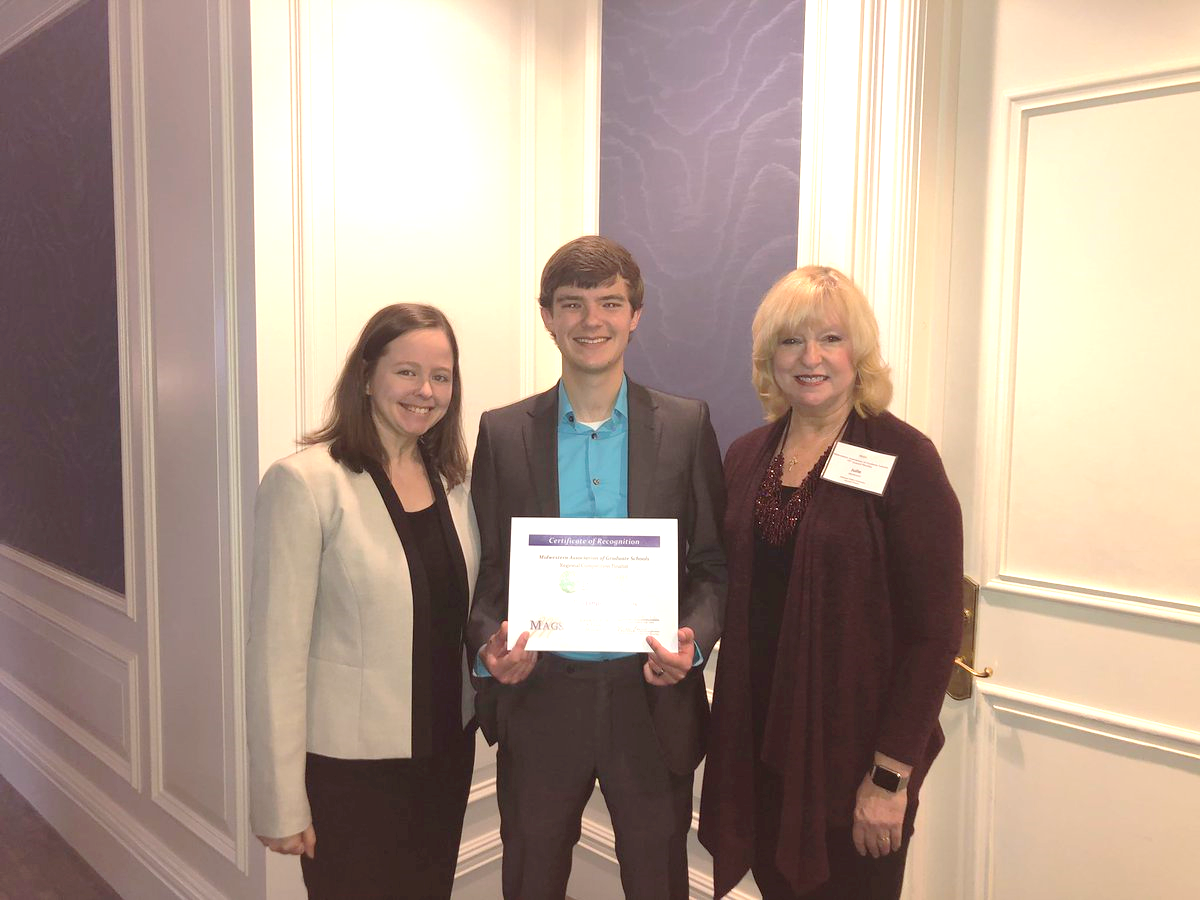 Ben TravlosLoan OfficerUSDA Farm Service AgencyBen Travlos is a loan officer for the United States Department of Agriculture Farm Service Agency based in Jefferson City, Missouri. Although fairly new to his position, Travlos has extensive knowledge and experience in the agricultural policy and finance industry. Through his current position, Travlos provides credit counseling and supervision to farmers and ranchers who are temporarily unable to obtain private, commercial credit, primarily beginning farmers.
Prior to joining FSA, Mr. Travlos held positions with Missouri Farm Bureau Federation, Missouri Corn Growers Association and Missouri Soybean Association. 
A Missouri native from Ashland, Missouri, Travlos earned a Bachelor of Science degree in agricultural business from Missouri State University, Springfield. He also holds a master’s degree in agriculture from MSU.
Travlos is a former FFA member and earned the American FFA Degree. Mr. Travlos and his wife, Ally, reside in Ashland, Missouri. 